Presseinformation»Heidefluch« von Kathrin Hanke und Claudia KrögerMeßkirch, Februar 2019Die Plagen von Lüneburg
Kathrin Hanke und Claudia Kröger veröffentlichen den siebten Fall für die Lüneburger Kommissarin Katharina von HagemannZum BuchIn zwei Biomärkten der Region werden gefährliche Giftfrösche entdeckt. Das ruft die Lüneburger Kripo auf den Plan, denn ein Erpressungsversuch scheint wahrscheinlich. Die Kommissare Katharina von Hagemann und Benjamin Rehder haben jedoch den Kopf nicht frei – noch immer beschäftigt sie der schwere Unfall ihres Kollegen Tobias Schneider. Als ein zweiter Fall auf ihrem Tisch landet, ist es erneut Vivien Rimkus, die das Dezernat unterstützt. Doch trotz ihrer Hilfe stecken die Kommissare fest: Warum wird ein erfahrener Imker von seinen eigenen Bienen getötet? Und woher kommen die exotischen Frösche? Für einen Zusammenhang beider Vorfälle gibt es keinerlei Hinweise. Auch als das Team auf weitere merkwürdige Vorfälle im Kreis Lüneburg stößt, findet es keinen Ansatz für seine Ermittlungen. Erst nach und nach entwickelt Katharina eine Idee, doch diese ist so unwahrscheinlich, dass es noch einige weitere Erkenntnisse braucht, bis sie auch ihre Kollegen davon überzeugen kann, dass sie es mit einem besonders perfiden Fall zu tun haben.Die AutorinnenKathrin Hanke wurde in Hamburg geboren. Nach dem Studium der Kulturwissenschaften in Lüneburg machte sie das Schreiben zu ihrem Beruf. Sie jobbte beim Radio, schrieb für Zeitungen, textete für die Werbung und arbeitete zudem als Ghostwriterin. Daneben schrieb sie 2013 gemeinsam mit Claudia Kröger den ersten Heidekrimi rund um die Ermittlerin Katharina von Hagemann. Weitere gemeinsame und auch solo geschriebene Bücher folgten. Kathrin Hanke ist Mitglied im Syndikatsowie bei den Mörderischen Schwestern und lebt als freie Autorin in ihrer Heimatstadt.Claudia Kröger wurde in Hamburg geboren. Sie arbeitet als freie Autorin und Texterin für Webseiten, Marketing, Magazine und mehr. Claudia Kröger ist Mitglied im Syndikat und lebt seit vielen Jahren mit ihrem Mann in der Nähe von Lüneburg. Die gemeinsame Leidenschaft zum Schreiben und die Liebe zur Stadt Lüneburg haben dazu geführt, dass sie zusammen mit Kathrin Hanke seit 2013 die erfolgreichen Lüneburg-Krimis rund um die Ermittlerin Katharina von Hagemann aufs Papier bringt. »Heidefluch« ist bereits ihr siebter gemeinsamer Fall.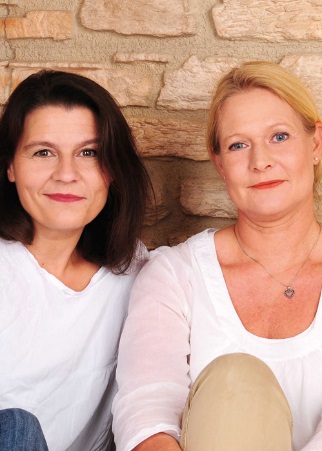 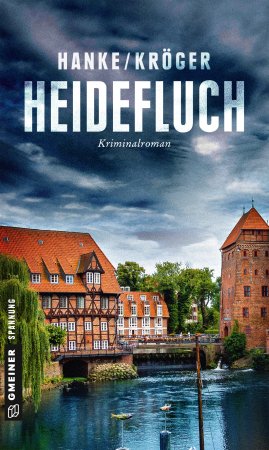 HeidefluchKathrin Hanke und Claudia Kröger311 SeitenEUR 14,00 [D] / EUR 14,40 [A]ISBN 978-3-8392-2383-3Erscheinungstermin: 13. Februar 2019 (Copyright Portrait: © studioline)Kontaktadresse: Gmeiner-Verlag GmbH Petra WendlerIm Ehnried 588605 MeßkirchTelefon: 07575/2095-153Fax: 07575/2095-29petra.wendler@gmeiner-verlag.dewww.gmeiner-verlag.deAnforderung von Rezensionsexemplaren:Kathrin Hanke und Claudia Kröger »Heidefluch«, ISBN 978-3-8392-2383-3Absender:RedaktionAnsprechpartnerStraßeLand-PLZ OrtTelefon / TelefaxE-Mail